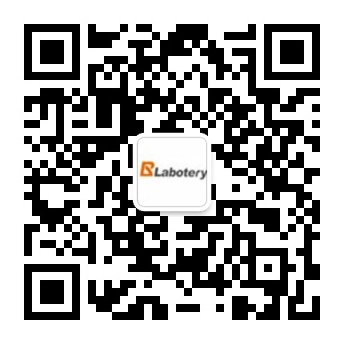 地址：天津市西青区溪秀苑21-1-102             邮编：300380电话：022-87897009      传真：022-87897119网址：www.labotery.com   E-mail:labyq@labotery.com免费服务热线：400-044-6660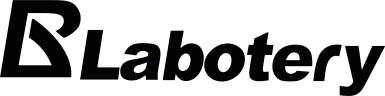 箱 式 高 温 电 阻 炉 系 列使用操作说明书天 津 市 莱 玻 特 瑞 仪 器 设 备 有 限 公 司★TP（程序表）控制面板操作说明：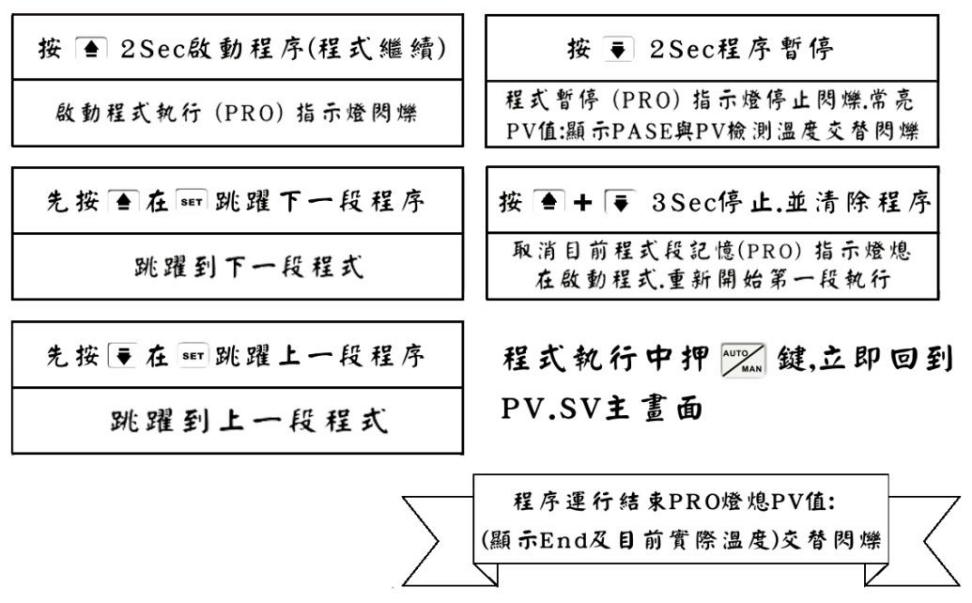 ★七段显示对照表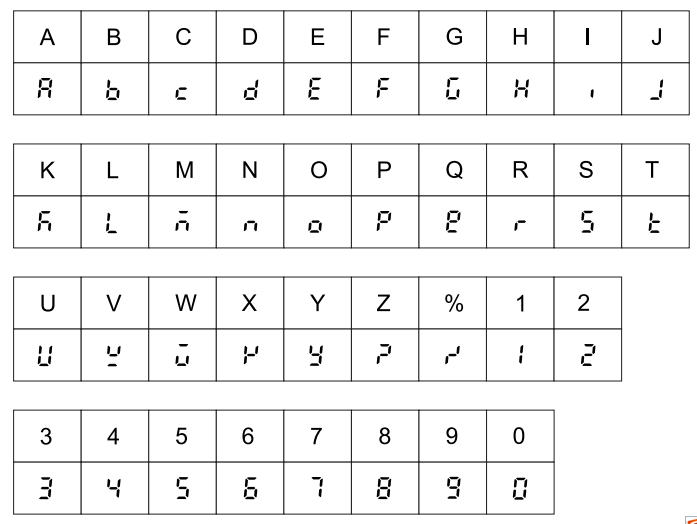 前  言感谢您购买我公司生产的产品，我们是一家专业从事环境试验设备及实验室仪器研发和生产的单位，在环境试验设备及实验室仪器领域积累了丰富的经验。我们的产品广泛应用于航空、军事、农业、环境、人文、地质、科研、电子、电工、汽车、化工、仪器仪表、医疗制药等领域。我们将真诚的为您提供优良的设备和优质的服务。本操作说明书系针对日常产品操作说明。安全注意事项记载了有关安全使用的重要内容，请务必遵守，以保证实验的顺利完成。目录产品概述﹍﹍﹍﹍﹍﹍﹍﹍﹍﹍﹍﹍﹍﹍﹍﹍﹍﹍﹍11、结构特点﹍﹍﹍﹍﹍﹍﹍﹍﹍﹍﹍﹍﹍﹍﹍﹍﹍﹍1规格参数﹍﹍﹍﹍﹍﹍﹍﹍﹍﹍﹍﹍﹍﹍﹍﹍﹍﹍﹍2三、安装使用注意事项﹍﹍﹍﹍﹍﹍﹍﹍﹍﹍﹍﹍﹍﹍﹍21、工作环境﹍﹍﹍﹍﹍﹍﹍﹍﹍﹍﹍﹍﹍﹍﹍﹍﹍﹍22、安装﹍﹍﹍﹍﹍﹍﹍﹍﹍﹍﹍﹍﹍﹍﹍﹍﹍﹍﹍﹍23、烘炉﹍﹍﹍﹍﹍﹍﹍﹍﹍﹍﹍﹍﹍﹍﹍﹍﹍﹍﹍﹍24、使用﹍﹍﹍﹍﹍﹍﹍﹍﹍﹍﹍﹍﹍﹍﹍﹍﹍﹍﹍﹍35、使用注意事项﹍﹍﹍﹍﹍﹍﹍﹍﹍﹍﹍﹍﹍﹍﹍﹍3四、仪表操作说明﹍﹍﹍﹍﹍﹍﹍﹍﹍﹍﹍﹍﹍﹍﹍﹍﹍3五、参数详解 ﹍﹍﹍﹍﹍﹍﹍﹍﹍﹍﹍﹍﹍﹍﹍﹍﹍﹍12六、接线图 ﹍﹍﹍﹍﹍﹍﹍﹍﹍﹍﹍﹍﹍﹍﹍﹍﹍﹍﹍13七、维护与保养 ﹍﹍﹍﹍﹍﹍﹍﹍﹍﹍﹍﹍﹍﹍﹍﹍﹍14八、电器原理图 ﹍﹍﹍﹍﹍﹍﹍﹍﹍﹍﹍﹍﹍﹍﹍﹍﹍14九、常见故障与处理 ﹍﹍﹍﹍﹍﹍﹍﹍﹍﹍﹍﹍﹍﹍﹍15十、装箱单 ﹍﹍﹍﹍﹍﹍﹍﹍﹍﹍﹍﹍﹍﹍﹍﹍﹍﹍﹍15十一、保证书 ﹍﹍﹍﹍﹍﹍﹍﹍﹍﹍﹍﹍﹍﹍﹍﹍﹍﹍16十二、保修卡 ﹍﹍﹍﹍﹍﹍﹍﹍﹍﹍﹍﹍﹍﹍﹍﹍﹍﹍17    ★TP（程序表）控制面板操作说明.﹍﹍﹍﹍﹍﹍﹍18★七段显示对照表 ﹍﹍﹍﹍﹍﹍﹍﹍﹍﹍﹍﹍﹍﹍18十二、保修卡（用户保管）：                       天津市莱玻特瑞仪器设备有限公司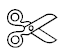                   维修反馈单（回寄生产厂家）十一、保证书：感谢您购买本公司产品，我们的产品在质量上是严格管理生产的，如有故障发生，以下的条件本公司是保证的：产品名称：                   型    号：                   产品编号：                        用户名称：      购买代理商：               购买日期：    年   月   日 保证条件：一、免费维修条件：①、从发票开出之日起，在一年保修期内，如果本公司的产品因仪器本身质量问题，本公司将按保证书所示条件保证免费予以更换配件及修理，加热元件属于耗材，不在保修范围。②、如果保修期过后，所发生的故障是由本公司在设计上制造上引起的，本公司也将给予修理，并适当收取备件及上门费。二、在保修期内遇到以下情况，本公司将收费修理：①、使用错误所引起的故障。②、任意改动仪表内部参数，或改动产品，修改不当所引起的故障。③、由于火灾、地震、水灾等不可抗力的原因，以及电压不稳定和其它特殊的外来因素引起的故障。④、不按本公司产品使用说明书中所规定操作，或用户在搬运时所引起的故障。⑤、在运输中所发生的问题。⑥、用户要求作定期检查和保养。三、保证书生效①、保证书上记录了所需的事项，以下本公司的代销商或厂家必须盖上代销商或厂家的印章才能生效。②、用户应认真填写维修反馈单，并及时寄回我公司方能生效。提示：为了使用户能够得到满意的产品，以及为使用户能在所需时间内正常使用本公司的产品，当发生故障后，请速与本公司技术服务联系。本保证书请用户妥善保管，以便维修而用。技术服务热线：15822687129  一、产品概述：箱式高温电阻炉是实验室常用设备。采用新型保温材料及独有操作系统，具有控温准确、操作简便、高效节能等特点。适用于煤炭、化工、冶金、建材、地质、科研机构、工矿企业及高等院校等单位实验室烧结、加热、金属退火、质量检测、热化学分析及热处理等用。1、结构特点 1.1、该设备为专利产品，具有多项独立自主的知识产权专利。设计紧凑、结构轻巧、外观美观、工艺合理，采用一体式炉体设计，使用方便。1.2 、炉膛材料采用优质的多晶莫来纤维真空吸附制成，具有重量轻、升温速度快、节能、省时、耐热震、耐高温、保温性好等特点。1.3、双层炉壳结构，先进的空气隔热技术。1.4、精选优质材料，严格执行生产、检测工业，各项技术指标均达到或超过《JB/T8195.7-2007》《间接电阻炉》标准。1.5、合理安全设计：（1）、专利炉门技术安全符合国家《GB/Z18-2002》热处理节能技术的原则。炉门采取侧向平移开启方式，让高温的炉门内侧远离操作人员，防止了操作者接触到高温的炉门内侧，避免烫伤。（2）、炉门开启自动断电功能，使炉门打开后自动断电。（3）、超温保护功能，当温度超过允许设定值后，自动断电及报警。（4）、漏电保护功能，当炉体漏电时自动断电。（5）、采用智能控制系统，具有PID调节控制精确、模糊逻辑、自整定功能，来电恢复参数记忆功能。二、规格参数：注：1、性能参数测试在空载条件下为：环境温度20℃，环境湿度50%RH 2、工作环境温度：5-40℃三、安装使用注意事项：1、工作环境：1.1、海拔高度不超过1000米；1.2、环境温度在5-40℃范围内；1.3、使用地区最湿月，每日最大相对湿度的月平均值不大于90%，同时该月每日最低温度的月平均值不高于20℃；1.4、无爆炸性危险的介质中，且介质中无严重腐蚀和破坏绝缘的气体及导电尘挨存在的地方；1.5、无剧烈震动和冲击的地方；2、安装：2.1、该电炉系成套装置。可根据实验室的情况，将该炉安装在适当的地面或工作台上，电炉应垂直放置，与垂直面的倾斜度不超过5°。2.2、将电源线连接在与功率匹配，电源适合的空气开关或闸刀上。电炉的外壳应可靠接地。3、烘炉：其过程如下：（1）、电炉安装完毕后，经检查接线无误，可按下列规定进行烘炉。（2）、室温—200度  3小时           —600度  3小时           —800度  3小时（3）、在200度左右时，略开炉门放走水蒸汽，以后再关闭炉门加热。九、常见故障与处理：十、装箱单：                                     （装箱员需在封箱前逐一确认配件数量，确认无误后勾选）本单所列物品与箱内所装实物相符装箱员：                日期：      年    月    日编号：                  检验：七、维护与保养：1、为防止温度的散失，电热偶孔要用保温材料塞实。2、炉膛由于高温运转中，经常开启炉门接触空气而产生热应力的变化，可能会使炉膛破坏，若仅有小裂缝，不危及电炉的强度，可继续使用不更换炉膛。3、控温仪表及温度传感器应定期进行效验。4、应注意检查各电器元件的运转是否正常，发现异常及时更换。八、电器原理图：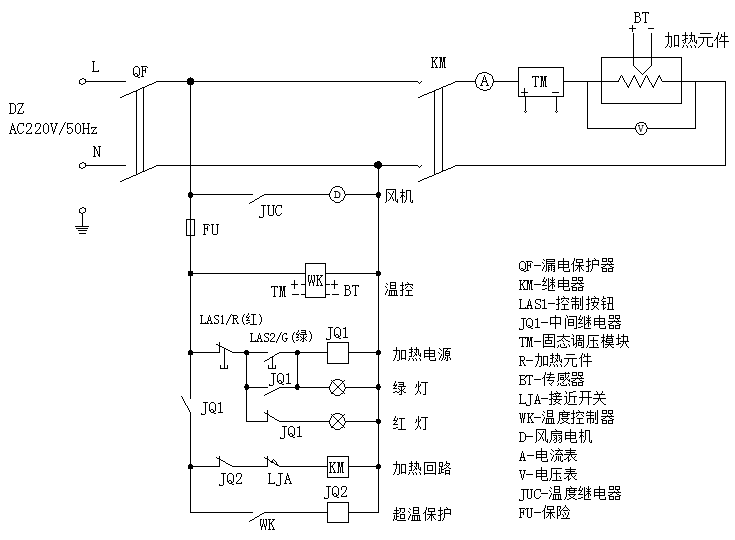 适用于LX0211 \LX0711 \LX1211 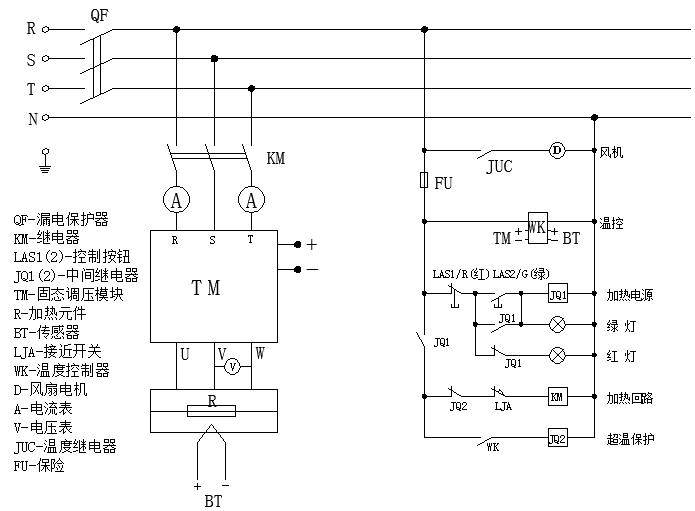 适用于LX1811 \LX3611 4、使用：    接通主电源，合上漏电保护器，仪表设定好所需的温度，（如果是程序控温，根据所需温度和时间，按照仪表操作说明先预设好各段程序），扭转控制盘旋钮开关至开机状态，电炉加热升温。5、使用注意事项：1.1、当电炉第一次使用或长期停用后再次使用时，必须进行烘炉，以免烧裂炉膛。1.2、操作马弗炉时炉膛温度不得长时间运行最高温度或超过最高炉温。长期使用温度最好控制在1100℃以下。1.3、不得将沾有水和油的试样放入炉膛，不得用沾有水和油的夹子装取试样。1.4、装取试样时要戴专用手套，以防烫伤。1.5、为延长产品使用寿命和保证安全，装取试样时炉门开启时间应尽量短。在设备使用结束之后要及时从炉膛内取出样品，退出加热并关掉电源。1.6、禁止向炉膛内灌注各种液体及易溶解的金属。1.7、试样应放在炉膛中间，整齐放好，切勿乱放。1.8、注意开启炉门及装卸料，避免损坏纤维炉膛。1.9、热电偶不要在高温时骤然拔出。1.10、保持炉膛清洁，经常清除炉内氧化物。1.11、注意电炉连接线和传感器的出线紧固，要定期检查维修。四、仪表操作说明：1、面板示例：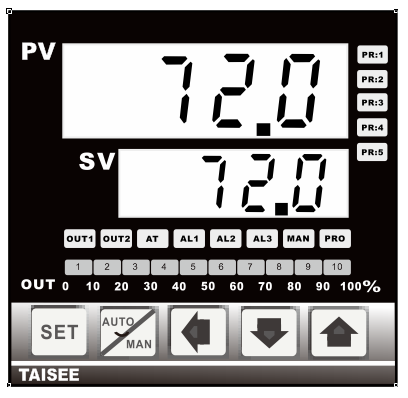 2、面板各部功能说明：上例3个温度之间温度差异非常大如只使用1组PID可能造成3点控温会有差异，所以使用3组PID控制各段PID。设定方法如下：1、将阶层2（LEEL2）内PID=1（第一组PID）2、SV值=200℃3、启动AT自动演算（自整定）4、等AT灯熄灭自动演算（自定义）完成5、将阶层2（LEVEL2）内PID=2（第2组PID）6、SV值=800℃7、启动AT自动演算（自整定）8、等AT灯熄灭自动演算（自定义）完成9、将阶层2（LEVEL2）内PID=3（第3组PID）10、SV值=1200℃11、启动AT自动演算（自整定）12、等AT灯熄灭自动演算（自定义）完成上述12秒步骤完成将PID=5（使用3组PID参数）控制原理如下：SV值设定0℃—600℃范围内控制器自动选择PID1内参数使用SV值设定601℃—1000℃范围内控制器自动选择PID2内参数使用SV值设定1001℃—1300℃范围内控制器自动选择PID3内参数使用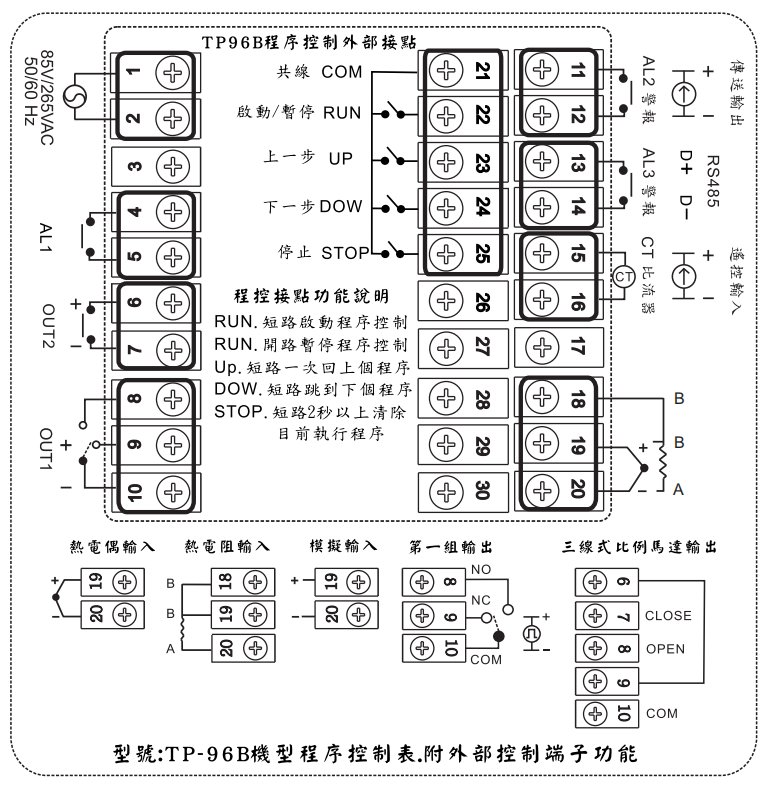 接上页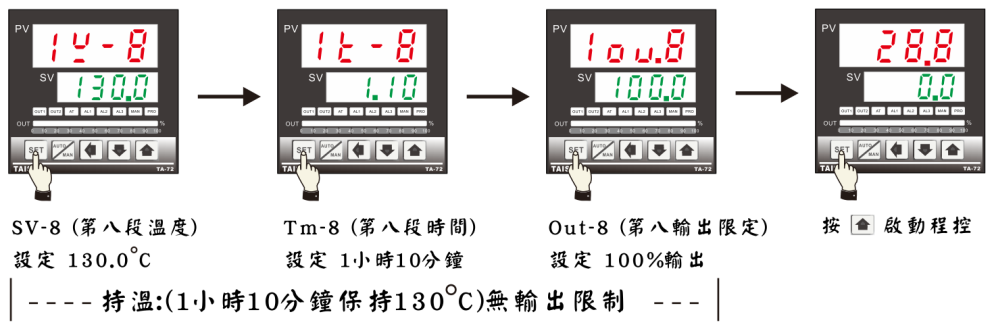 参数详解：5.1、编程参数详解：
    Ptn参数设定，man为手动模式，1-5为程序运行模式。设为man时：仪表可以直接设定目标温度值，升温速率不可控。并无法进入5组程序设定界面。
    当设为1-5时：分别执行1-5组预置程序运行，每组程序可以设置8段，每段可以分别设定目标温度值，升降温时间，功率输出限定。
    当所需预置程序段较多，一组程序无法满足时，可以将两组或多组程序连接运行。设置为6时，1组和2组连接运行，设置为7时，3组和4组连接运行，设置为8时1组至5组连接运行。
    例如将Ptn设为1，按压set键就会进入程序设置界面，分别显示1v-1 1t-11ou-11v-2 1t-2.。。。。。。1v-8 1t-8 1ou-8 。参数的含义为，以1v-1为例，1代表为第一组，v代表目标温度值，-1第一段。t代表时间，ou代表输出百分比。以此类推。
5.2、PID参数详解：针对控制温度差异大设备，可设定3组PID在不同温度范围：控制表自动搜索最佳PID值。达到相同条件不同温度区域也可以精确控温。PID组别选择：PID=1 使用第一组PID值控制温度（正常模式使用一组PID）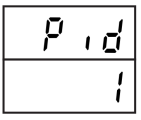 PID=2 使用第二组PID控制温度              PID=3 使用第三组PID控制温度              PID=4 使用第一及第二组PID控制温度              PID=5 使用第一及第二组PID控制温度例：因控温要求控制温度有3个温度范围。NO：1.控制温度200℃NO：2.控制温度800℃ NO：3控制温度1200℃3、各阶层参数设定：3.1、用户层1参数表按    直接进入用户层1参数表：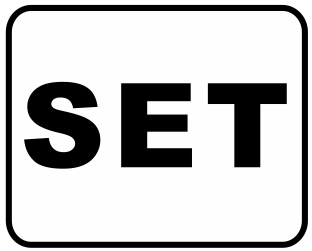 注明：由于用户层1参数较多，允许用户修改的参数在此列出，其它未列出参数，请勿擅自更改。3.2、用户层2参数表按    4秒进入用户层2参数表：注明：由于用户层2参数较多，允许用户修改的参数在此列出，其它未列出参数，请勿擅自更改。3.3、用户层3参数表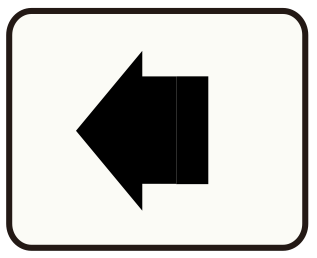 按    +    4秒进入用户层3参数表：注明：由于用户层3参数较多，允许用户修改的参数在此列出，其它未列出参数，请勿擅自更改。3.4、用户层4参数表按    +    4秒进入用户层4参数表：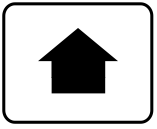 注明：由于用户层4参数较多，允许用户修改的参数在此列出，其它未列出参数，请勿擅自更改。4、AT（自动演算）达到最佳比例式控制效果：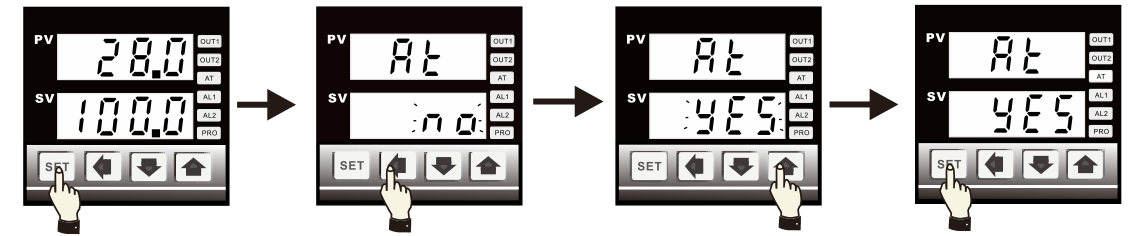 按 SET 键到AT位置——按    键NO闪烁——按    键设定YES按 SET 键启动自动演算。4.1、过程说明：AT（自动演算）运行会有三次ON/OFF过程。在演算过程控制器以开关模式来完成。三次ON/OFF完成。所以演算过程中超温是正常当演算完成。AT灯熄灭。控制器恢复比例输出方式。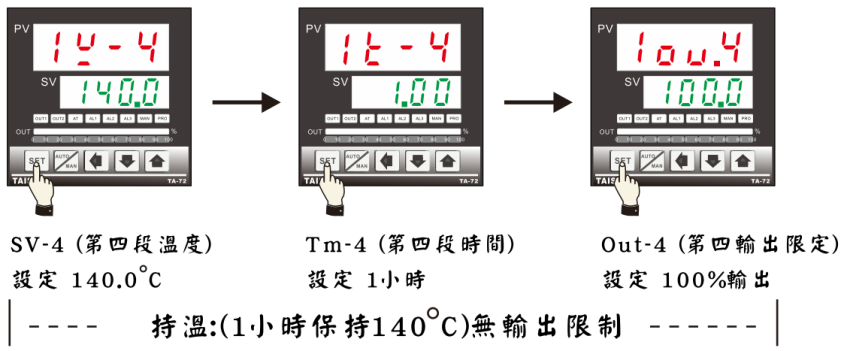 接上页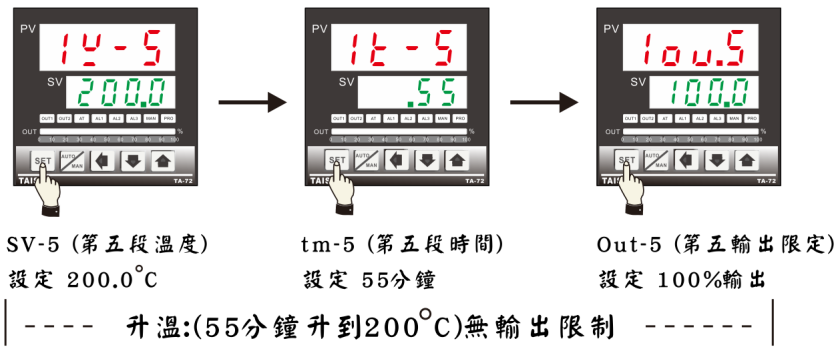 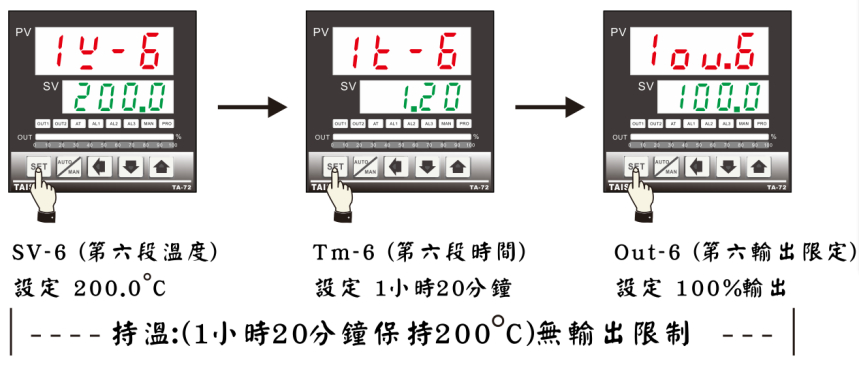 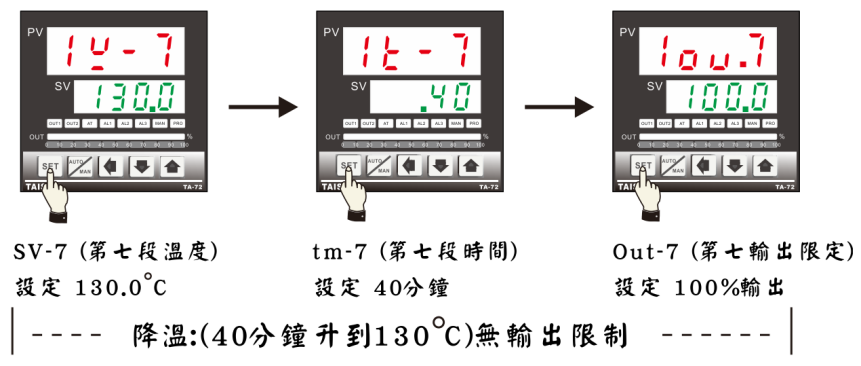 8.3、程序控制设定范例：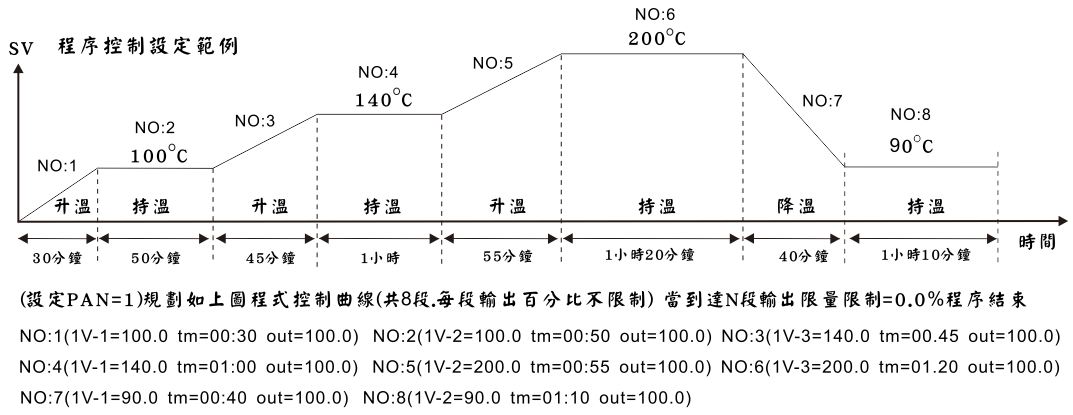 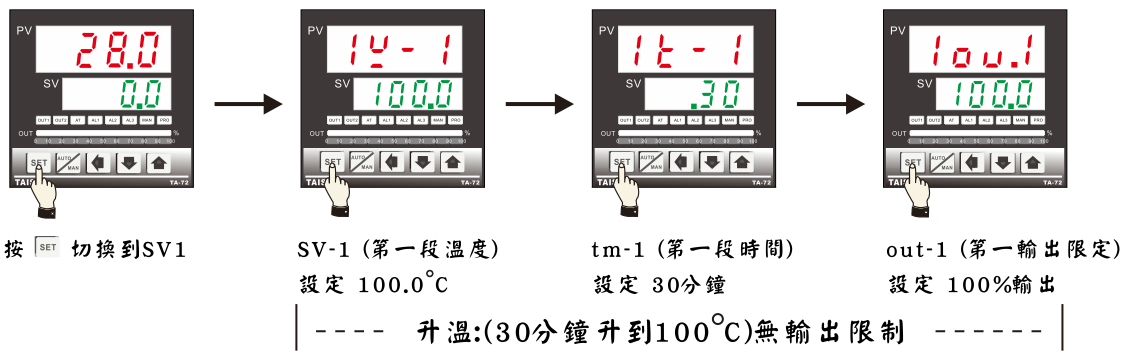 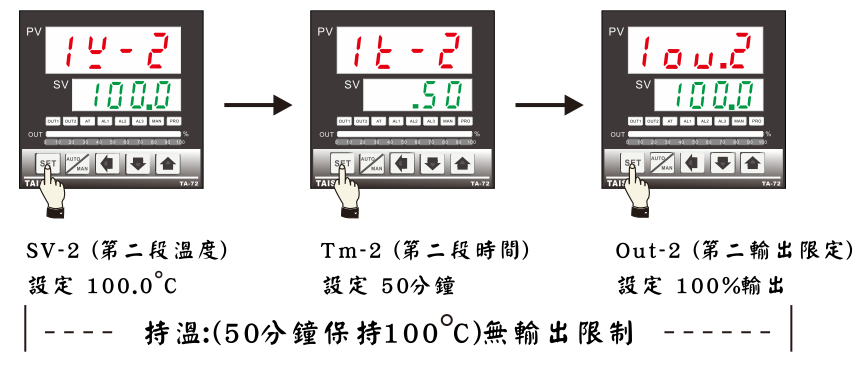 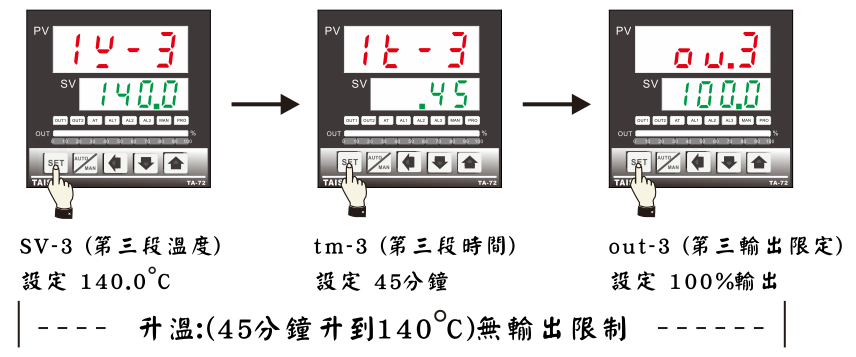 接                                                            下                                                            页4.2、AT（自动演算）作用：（自动演算）控制器自整定选择最佳PID值。达连到精确控温要求如负载特殊。在（自动演算）完成。温度有误差少许波动即可精确控温。4.3、AT（自动演算）图示说明：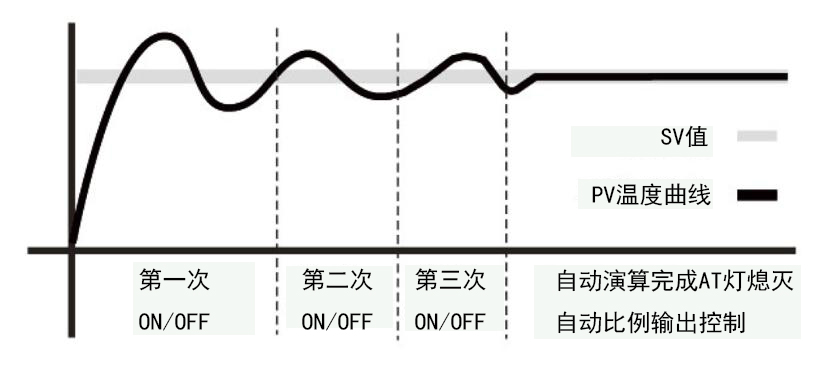 5、PV值检测温度误差斜率校正PV检测值低点（常温）斜率校正范例：假设PV值高实际值1度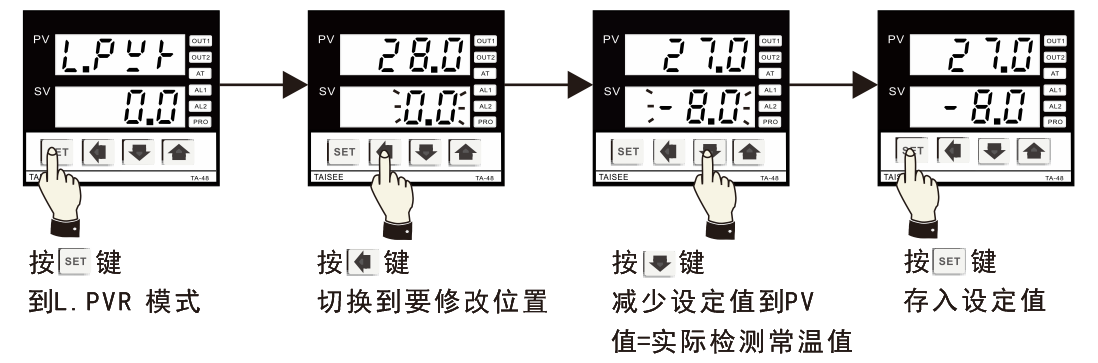 PV检测值高点斜率校正范例：假设PV值低于实际值5度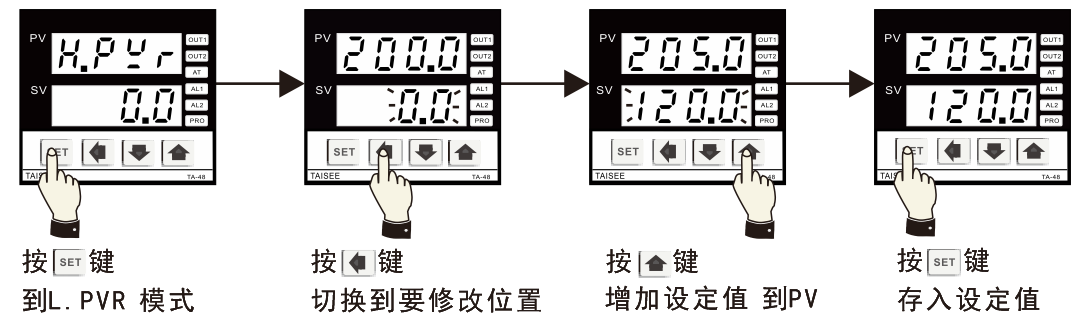 6、五组程序设定。可独立及连结8-40段曲线：1=>只执行第一组程序(8段温度曲线设定）2=>只执行第二组程序(8段温度曲线设定）3=>只执行第三组程序(8段温度曲线设定）4=>只执行第四组程序(8段温度曲线设定）5=>只执行第五组程序(8段温度曲线设定）6=>执行（第一、第二）2组连结，共16段温度曲线设定。7=>执行（第三、第四）2组连结，共16段温度曲线设定。8=>只执行（第一至第五）4组连结，共40段温度曲线设定。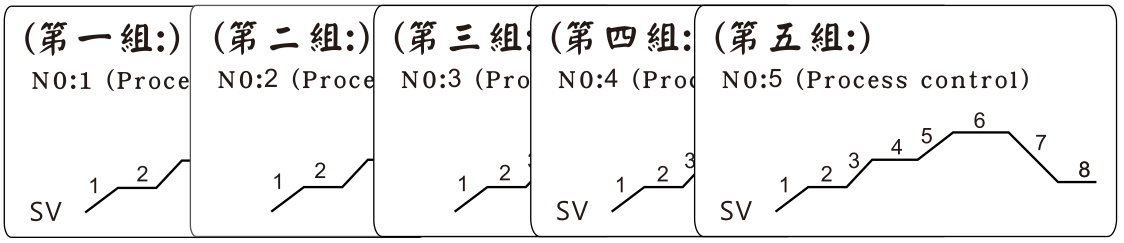 7、参数设定示例：SV（改变设定值）  下列：SV由50更改为80（温度50℃更改为80℃）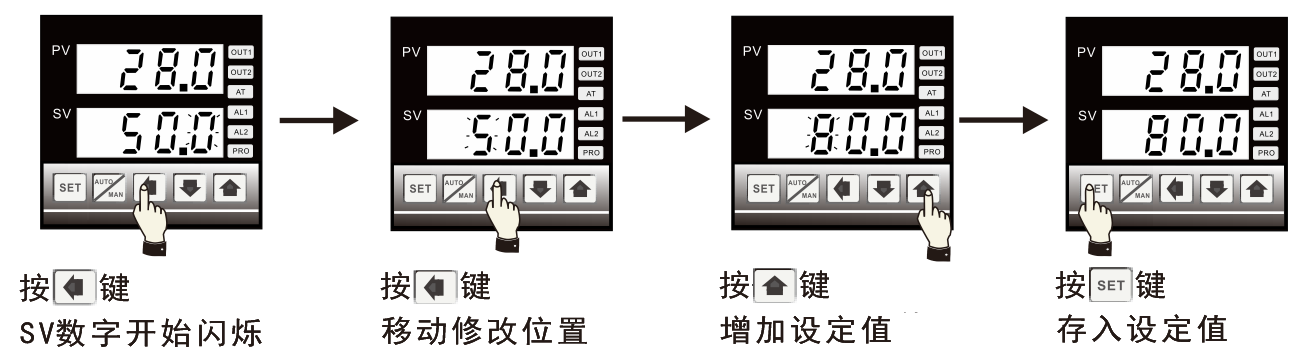 MAN（手动设定输出）下例：设定输出量50%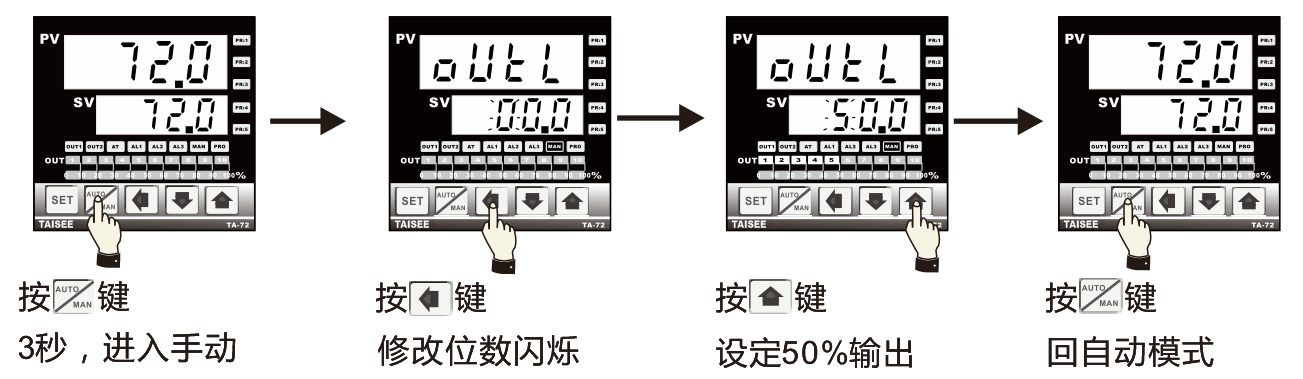 AL（警报设定）下例：AL1=5  当PV值大于SV+5（警报值）警报输出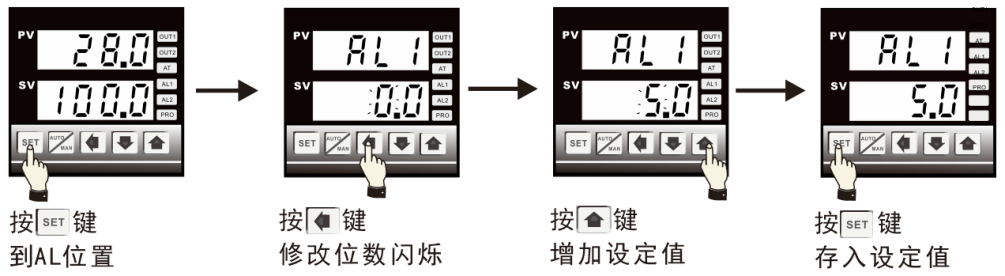 8、程序控制表温度曲调使用说明：8.1、程序控制运行组别及段数（控制器指示灯显示）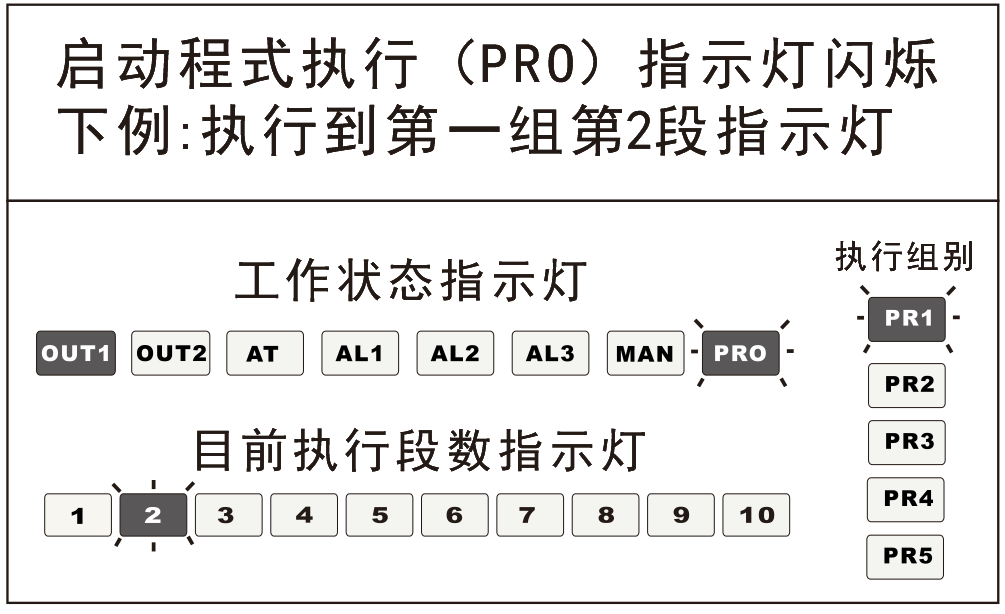 8.2、程序控制面板操作说明：①、按    2秒启动程序（程式继续），此时启动程式执行（PRO）指示灯闪烁。②、先按    在按    跳跃下一段程序，此时跳跃到下一段程式。③、先按    在按    跳跃上一段程序，此时跳跃到上一段程式。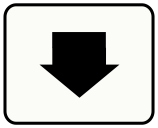 ④、按    2秒程序暂停，程序暂停（PRO）指示灯停止闪烁，常亮。PV值：显示PASE与PV检测温度交替闪烁。⑤、按    +    3秒停止，并清除程序，取消目前程式段记忆（PRO）指示灯熄灭，在启动程式，重新开始第一段执行。注：程式执行中按    键，立即回到PV.SV主画面。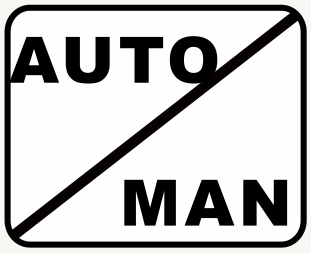 产品型号产品名称购机日期用户名称地址/邮编电话号码供应商制造日期产品编号发票号码检  修  记  录检  修  记  录检  修  记  录检  修  记  录检  修  记  录修理员日期用户须知请用户将维修反馈单内容填写好，自购机之日起，二个月内直寄本公司售后部。保修卡遗失不补，私自涂改作废，维修时请出示发票复印件。请用户将维修反馈单内容填写好，自购机之日起，二个月内直寄本公司售后部。保修卡遗失不补，私自涂改作废，维修时请出示发票复印件。请用户将维修反馈单内容填写好，自购机之日起，二个月内直寄本公司售后部。保修卡遗失不补，私自涂改作废，维修时请出示发票复印件。请用户将维修反馈单内容填写好，自购机之日起，二个月内直寄本公司售后部。保修卡遗失不补，私自涂改作废，维修时请出示发票复印件。请用户将维修反馈单内容填写好，自购机之日起，二个月内直寄本公司售后部。保修卡遗失不补，私自涂改作废，维修时请出示发票复印件。产品型号产品名称购机日期用户名称地址/邮编电话号码供应商制造日期产品编号发票号码检  修  记  录检  修  记  录检  修  记  录检  修  记  录检  修  记  录修理员日期用户须知1、请用户将维修反馈单内容填写好，自购机之日起，二个月内直寄本公司售后部。    2、保修卡遗失不补，私自涂改作废，维修时请出示发票复印件。1、请用户将维修反馈单内容填写好，自购机之日起，二个月内直寄本公司售后部。    2、保修卡遗失不补，私自涂改作废，维修时请出示发票复印件。1、请用户将维修反馈单内容填写好，自购机之日起，二个月内直寄本公司售后部。    2、保修卡遗失不补，私自涂改作废，维修时请出示发票复印件。1、请用户将维修反馈单内容填写好，自购机之日起，二个月内直寄本公司售后部。    2、保修卡遗失不补，私自涂改作废，维修时请出示发票复印件。1、请用户将维修反馈单内容填写好，自购机之日起，二个月内直寄本公司售后部。    2、保修卡遗失不补，私自涂改作废，维修时请出示发票复印件。型号LX0211 LX0711 LX1211 LX1811 LX3611 额定电压(V)220220220380380额定功率（KW）1.5347.510最高温度（℃）12001200120012001200最佳温度（℃）750-1100750-1100750-1100750-1100750-1100升温时间（min）≤20℃/min≤20℃/min≤20℃/min≤20℃/min≤20℃/min控温精度（℃）±1±1±1±1±1加热元件合金丝合金丝合金丝合金丝合金丝容积（L）27121836炉膛尺寸（mm）120*200*80200*300*120200*300*200250*300*250300*400*300外形尺寸380*442*557460*560*605500*596*745540*596*788590*696*838现象原因处理无电源炉门没关好检查炉门开关无电源熔断器开路更换熔断器炉内不升温设定温度过低调整设定温度炉内不升温电加热元件坏更换电加热元件炉内不升温控温仪表坏更换控温仪表炉内不升温温度传感器松动或损坏拧紧传感器或更换超温异常设定温度过高调整设定温度超温异常控温仪表坏更换控温仪表温度达不到设定温度炉内装料过多适量装料温度达不到设定温度部分加热元件断换部分加热元件表面温度过高风机或温度继电器损坏更换配件RAMF报警RAMF记忆体故障送修序号类别名称单位数量确认√备注1产品箱式高温电阻炉台12文件使用说明书份13文件产品合格证份14文件保修单份15备件熔断器只16备件炉底板块1符号名称功能说明PV检测值（PV）显示感测值SV设定值（SV）显示目标设定值设定（输入）键参数输入键。&功能切换键。变更完成确认键手动/自动切换键自动模式下押    3秒切换手动模式。MAN指示灯按    闪烁。按        增加减少模拟输出量。手动模式中按     立即恢复自动模式。MAN灯熄灭，或是有改变SV值位移键（变更选择）移动到要修改处（闪烁中才可押        ）变更设定值减少键（FUN变更）减少设定值增加剑（FUN变更）增加设定值OUT1OUT1(输出指示)第一组输出动作指示灯亮OUT2OUT2(输出指示)第二组输出动作指示灯亮AL1AL1警报指示灯第一组警报动作时指示灯亮起MAN手动模式指示灯手动输出模式时指示灯亮起（TE-48机型无此功能）OUT%输出百分比指示灯十只指示灯。对应模拟输出量百分比显示Section程序段数指示灯八只指示灯对应程序目前执行段位1-8段显示（程序表）PRG程序运行指示灯运行程序曲线指示灯PR1程序组别指示灯执行第一组程序曲线指示灯PR2程序组别指示灯执行第二组程序曲线指示灯PR3程序组别指示灯执行第三组程序曲线指示灯PR4程序组别指示灯执行第四组程序曲线指示灯PR5程序组别指示灯执行第五组程序曲线指示灯符号名称参数功能说明（范围）出厂值AT自动演算YES=启动，NO=停止，P1=0自动演算失效NOAT1警报1第一组警报输出（-200 ～200）1010PTN程序控制组别选择——CONT程序启动/停止模式KEY面板按键控制，TB外部端正控制KEYSAVE目前程式执行段数停电记忆，NO停电清除记忆，YES停电记忆目前执行段数YESSEG显示目前程式执行到TIME显示程式执行段时间符号名称参数功能说明（范围）出厂值P1比例带时间比例作用调节（0.0 ～200.0%）I1积分时间积分作用调节（0 ～3600Sec）D1微分时间微分作用调节（0 ～900Sec）ATVL自动演算偏移值（-100 ～100）-5CYT1第一组输出工作周期，4～20mA=0，SSR=1,继电器=15 （0 ～150Sec）HYS1OUT1输出延时(ON/OFF使用)（0 ～1000）0P2第二组比例带第二组时间比例作用调节（0.0 ～200.0%）I2第二组积分时间第二组积分作用调节（0 ～3600Sec）D2第二组微分时间第二组微分作用调节（0 ～900Sec）CYT2第二组输出工作周期，4～20mA=0，SSR=1,继电器=15 （0 ～150Sec）HYS2第二组输出延时（ON/OFF使用）（0 ～1000）0GAP1第一组输出间隙GAP2第二组输出间隙PIDPID组别选择1LOCK(密码层)参数锁定2222符号名称参数功能说明（范围）出厂值INP1输入模式选择DP小数点设定（0 ～3）1ADDR通讯站号（0 ～32）1BAND通讯速率（4800/9600/19200/38400）96BUS通讯格式（801/8E1/8N2）8N2CT负载断续警报输出(0=关闭检测功能，1=启动检测功能）0符号名称参数功能说明（范围）出厂值SOFT缓升启动时间（0 ～10Sec）2L.OUT最小输出量调整（0 ～40Sec）0-6mA（0 ～40Sec）20H.OUT最大输出量调整(100.0)8-20.0mA（30 ～100.0%）100ALD1第一组警报AL1(0=关闭警报功能）PVOFPV检测值误差校正，PV值=PV+VOF（-200 ～200）0L.PVRPV检测值低点斜率校正（-100 ～100）——H.PVRPV检测值高点斜率校正（-100 ～100）——